pROYECTO DE orden del día preparado por la Oficina de la UniónDescargo de responsabilidad:  el presente documento no constituye un documento de política u orientación de la UPOVBienvenidaAprobación del orden del díaPropuestas relativas a las Notas explicativas sobre el material de reproducción o de multiplicación con arreglo al Convenio de la UPOV (documento WG-HRV/3/2)Perspectivas sobre la “utilización no autorizada” conforme al Artículo 14.2) del Acta de 1991 del Convenio de la UPOV (documentos WG-HRV/3/3 y WG-HRV/3/3 Add.)Propuestas relativas a las Notas explicativas sobre la protección provisional con arreglo al Convenio de la UPOV (documento WG-HRV/2/5)Fecha y programa de la cuarta reunión[Fin del documento]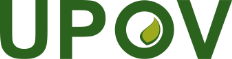 SUnión Internacional para la Protección de las Obtenciones VegetalesGrupo de trabajo sobre el producto de la cosecha y la utilización no autorizada de material de reproducción o de multiplicaciónTercera reuniónGinebra, 21 de marzo de 2023WG-HRV/3/1Original:  InglésFecha:  17 de febrero de 2023